                        КАРАР                                                                Р Е Ш Е Н И Е                  06 март   2024  й.                    № 9-2               от  06  марта  2024 г. О стоимости гарантийного перечня услуг по погребениюВ соответствии с п.17 ч.1 ст.15 Федерального  закона  от 06.10.2003 г. № 131-ФЗ «Об общих принципах организации местного самоуправления в Российской Федерации», Федерального закона  от 12.01.1996г. №8-ФЗ «О погребении и похоронном деле» (в редакции ст.6  Федерального закона от 19.12.2016г. № 444-ФЗ «О внесении изменений в отдельные законодательные акты Российской Федерации в части  изменения порядка индексации выплат, пособий и компенсаций, установленных законодательством Российской Федерации, и приостановлении действия части 2 статьи 6 Федерального закона «О дополнительных мерах государственной поддержки семей, имеющих детей»), Федеральным законом от 27.11.2023 №540-ФЗ «О федеральном бюджете на 2024 год и на плановый период 2025 и 2026 годов», постановлением Правительства Российской Федерации «Об утверждении коэффициента индексации выплат, пособий и компенсаций в 2024 году» Совет сельского поселения Изяковский сельсовет муниципального района Благовещенский район Республики Башкортостан   р е ш и л :1.  Установить с 1 февраля 2024 года тарифы на услуги по погребению  (с учетом  уральского  коэффициента и индекса роста потребительских цен за 2023 год в размере 1,074) установлены   в  сумме 9625 руб. 73 коп.,  в  том  числе:Гарантированный перечень услуг по погребению, предоставляемых супругу, близким родственникам, иным родственникам, законному представителю или иному лицу, взявшему на себя обязанность осуществить погребение умершего:- оформление документов, необходимых для погребения – бесплатно;-предоставление и доставка гроба и других предметов, необходимых для погребения – 1914,48 рубль;- перевозка тела (останков) умершего на кладбище – 1159, 40 рублей;- погребение (кремация с последующей выдачей урны с прахом) – 6551,85 рублей.Гарантированный перечень услуг по погребению умерших, не имеющих супруга, близких родственников, иных родственников, либо законного представителя умершего:- оформление документов, необходимых для погребения – бесплатно;- облачение тела - 333,48 рублей;-предоставление гроба – 1581 рубль;- перевозка умершего на кладбище ( в крематорий) – 1159, 40 рублей;- погребение – 6551,85 рублей.2. Разместить настоящее решение на официальном сайте сельского  поселения  Изяковский сельсовет муниципального района Благовещенский район Республики Башкортостан http:// iziak-blagrb.ru /.3. Контроль за выполнением настоящего решения возложить на постоянную комиссию по   бюджету, налогам, вопросам муниципальной собственности, по земельным вопросам, социально-гуманитарным вопросам, по развитию предпринимательства, благоустройству и экологииГлава сельского поселения                                                      А.А.ХайруллинаБЛАГОВЕЩЕН РАЙОНЫ МУНИЦИПАЛЬ РАЙОНЫНЫ   ИЗƏК АУЫЛ СОВЕТЫ  АУЫЛ  БИЛƏМƏhЕ СОВЕТЫ БАШКОРТОСТАН  РЕСПУБЛИКАhЫ               453457,  Урге ИзƏк  ауылы,        МƏктƏп  урамы, 18                      Тел. .8(34766)2-79-46СОВЕТ СЕЛЬСКОГО ПОСЕЛЕНИЯ ИЗЯКОВСКИЙ СЕЛЬСОВЕТ МУНИЦИПАЛЬНОГО РАЙОНА БЛАГОВЕЩЕНСКИЙ РАЙОНРЕСПУБЛИКА  БАШКОРТОСТАН453457,село Верхний ИзякУлица Школьная ,18Тел.8(34766)2-79-46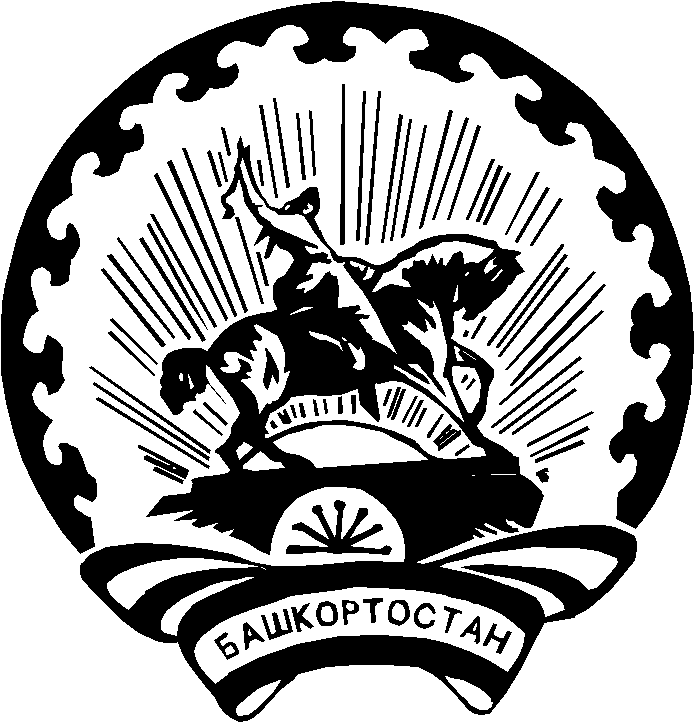 